протокол ОЦЕНКИ И СОПОСТАВЛЕНИЯ заявок на участие в открытых конкурентных переговорах № 2013/КП-02/3Место оценки и сопоставления заявок: Российская Федерация, . Владимир, проспект Ленина, дом 1, кабинет 224.Дата и время оценки и сопоставления заявок: процедура оценки и сопоставления заявок на участие в открытых конкурентных переговорах проводилась закупочной комиссией в период с 10-00 (московское время) 17 мая 2013 года  по 13-00 (московское время) 17 мая 2013. Предмет закупки: право заключения договора на выполнение работ по капитальному ремонту фасада (по оси 1 «б») здания ГАУК ВО «Владимирская областная филармония» (устройство витражей)Процедура вскрытия конвертов с заявками на участие в открытых конкурентных переговорах была проведена закупочной комиссией с 10-00 (московское время) 14 мая 2013 года  по 10-30 (московское время) 14 мая 2013 года  (Протокол вскрытия конвертов с заявками на участие в открытых конкурентных переговорах от 14 мая 2013 года № 2013/КП-02/01).Процедура рассмотрения заявок на участие в открытых конкурентных переговорах была проведена закупочной комиссией с 14-00 (московское время) 14 мая 2013 года  по 16-30 (московское время) 14 мая 2013 года (Протокол рассмотрение заявок на участие в открытых конкурентных переговорах  от 14 мая 2013 года № 2013/КП-02/2; дополнительно Протокол рассмотрения заявки ООО «Антанта» с учетом отсутствия ответа на запрос закупочной комиссии на участие в открытых конкурентных переговорах от 15 мая 2013 года № 2013/КП-02/2-А).Процедура открытых конкурентных переговоров проведена с 10-00 (московское время) 16 мая 2013 года по 11-55 (московское время) 16 мая 2013 года (Протоколы заседания лиц, уполномоченных закупочной комиссией, для проведения конкурентных переговоров от 16 мая 2013 года).ПРИСУТСТВОВАЛИ:Комиссия по осуществлению закупок (закупочная комиссия) в составе:Попов		- начальник отдела правового обеспечения иСергей Евгеньевич	  государственного заказа, председатель комиссии	Егоров                   - заместитель директора филармонии, заместитель Василий Павлович           председателя комиссии          Клюева		- главный специалист отдела правового обеспечения иТатьяна Александровна  государственного заказа, секретарь комиссии	Члены комиссии:	Антонов		- художественный руководитель ГАУК ВОАнатолий Иванович	  «Владимирская областная филармония»	Нормова		- главный бухгалтер ГАУК ВО «Владимирская областнаяЛюбовь Степановна        филармония»	Попова		- заместитель директора ГАУК ВО «Владимирская Ирина Олеговна		   областная филармония» Присутствующая закупочная комиссия образует кворум (из 6  членов закупочной комиссии присутствуют 6), наличие которого позволяет провести заседание в установленном порядке.ПОВЕСТКА ДНЯ:Оценка и сопоставление заявок на участие в открытых конкурентных  переговорах на право заключения договора на выполнение работ по капитальному ремонту фасада (по оси 1 «б») государственного автономного учреждения культуры Владимирской области «Владимирская областная филармония» (устройство витражей). Начальная (максимальная) цена договора: 9 199 971,00 (девять миллионов сто девяносто девять тысяч девятьсот семьдесят один) рубль 00 копеек.Заказчик: государственное автономное учреждение культуры Владимирской области «Владимирская областная филармония».1.  На процедуре оценки и сопоставления заявок на участие в открытых конкурентных переговорах рассмотрены заявки следующих участников:В ходе проведения конкурентных переговоров 16 мая 2013 года участниками закупки была снижена начальная (максимальная) цена: - ООО «Веструм Плюс» до 8 800 000 рублей 00 копеек;- ООО «Оконный Сервисный Центр» до 8 759 971 рубля 00 копеек.2. Порядок оценки и сопоставления заявок на участие в открытых конкурентных переговорах:Оценка и сопоставление заявок на участие в открытых конкурентных переговорах осуществляется в порядке, установленном документацией о проведении открытых конкурентных переговоров (далее – документация).3. Закупочная комиссия оценила и сопоставила заявки на участие в открытых конкурентных переговорах в соответствии с критериями, указанными в Документации:4. Сведения о решении каждого члена закупочной комиссии о присвоении заявкам на участие в конкурентных переговорах баллов по каждому из предусмотренных критериев оценки заявок на участие в конкурентных переговорах:1. ООО «Веструм Плюс»2. ООО «Оконный Сервисный Центр»5. На основании результатов оценки и сопоставления заявок на участие в открытых конкурентных переговорах закупочная комиссия приняла решение:5.1. Руководствуясь Положением о закупках товаров, работ, услуг для нужд государственного автономного учреждения культуры Владимирской области «Владимирская областная филармония» и Документацией заявкам на участие в конкурентных переговорах присвоить следующие порядковые номера по мере уменьшения степени выгодности содержащихся в них условий исполнения договора: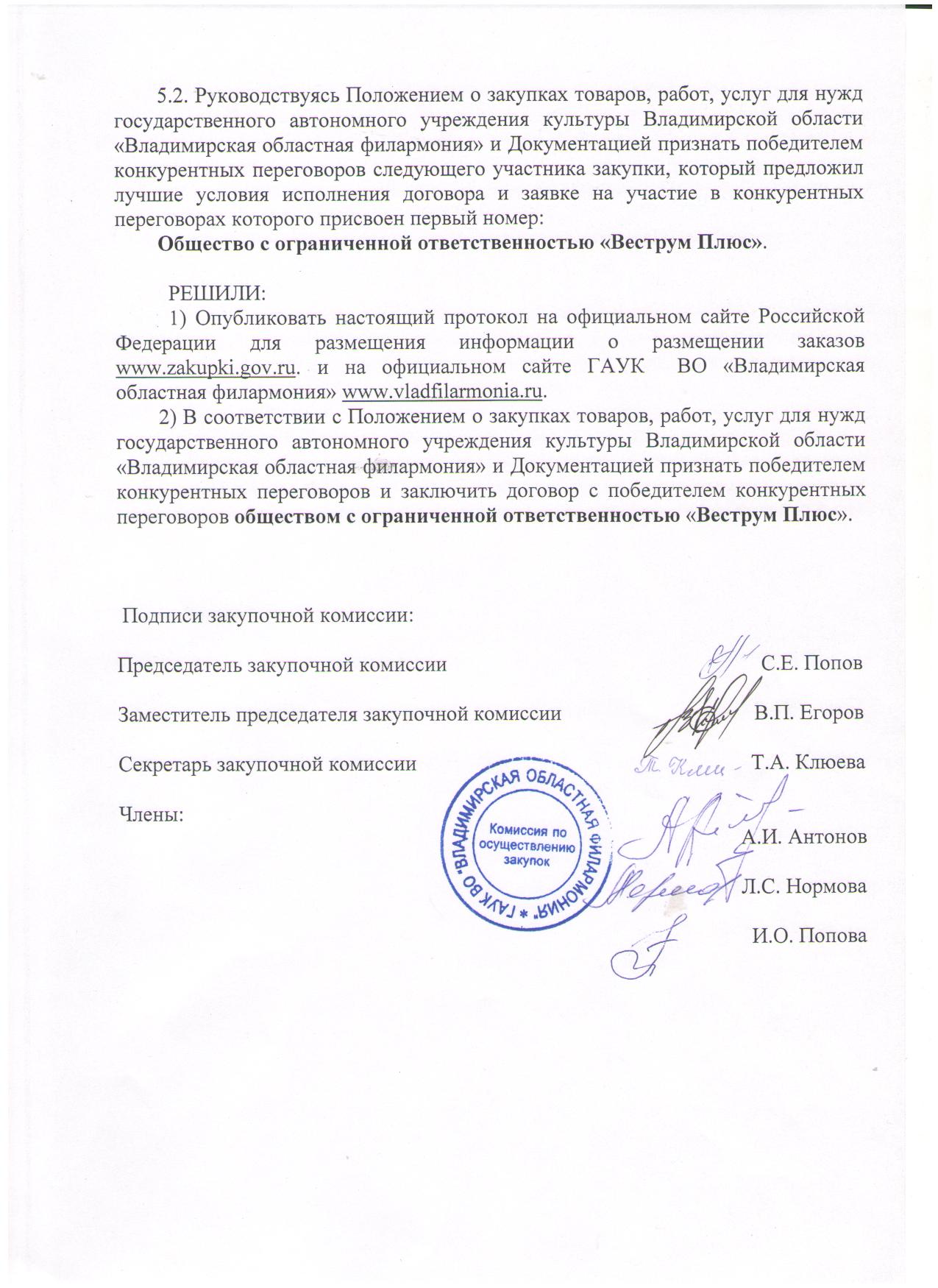 № п/пРег. №Наименование участника закупки Почтовый адрес1.1-ОКПОбщество с ограниченной ответственностью «Веструм Плюс»141073, Московская область, г. Королев, ул. Октябрьская, д. 5, оф. 452.4-ОКПОбщество с ограниченной ответственностью «Оконный сервисный центр»601390, Владимирская область, Судогодский район. д. Вяткино, ул. Докучаева, д. 1№п/пКритерии оценки заявок:Содержание критерия:Значение критерия, в баллах:Значимость критерия, в процентах:1.Цена договора, в рубляхНе более 9 199 971,00 (девяти миллионов ста девяноста девяти тысяч девятисот семидесяти одного) рубля 00 копеекОпределяется по формуле:Rai = ((Amax – Ai ) /Amax)*100где: Rai – рейтинг, присуждаемый i-й заявке по данному критерию;Amax –начальная (максимальная) цена  договора;Ai – предложение i-го участника конкурентных переговоров по процентной ставке договора.Опреде-ляется по формуле 20 %2.Качество работ  Опыт выполнения аналогичных предмету договора работ за последние пять лет: - отсутствие договоров – 0 баллов;- от 1 до 10 договоров – 15 баллов;- от 11 до 20 договоров – 25 баллов;- более 20 договора – 50 баллов.от 0 до 50 баллов20 %3.Квалифика-ция участника конкурент-ных переговоровНаличие в штате квалифицированного инженерного персонала для выполнения данного вида работ:- отсутствие персонала – 0 баллов;- от 1 до 5 чел. – 15 баллов;- от 6 до 10 чел. – 25 баллов;- более 10 чел. – 50 баллов.от 0 до 50 баллов20 %4.Техническое заданиеПодготовленное техническое задание максимально удовлетворяющее потребности Заказчика:- наличие технического задания – 15 баллов;- наличие технического задания удовлетворяющего потребности Заказчика – 25 баллов;- наличие технического задания, максимально удовлетворяющего потребности Заказчика из числа предложенных участниками конкурентных переговоров – 50 балловот 0 до 50 баллов40 %Ф.И.О. члена закупочной комиссииКритерий № 1Критерий № 2Критерий № 3Критерий № 4Попов С.Е.4,347152550Егоров В.П.4,347152550Клюева Т.А.4,347152550Антонов А.И.4,347152550Нормова Л.С.4,347152550Попова И.О.4,347152550Среднее арифметическое оценок всех членов комиссии в баллах:4,347152550Рейтинг с учетом значимости критерия:4,347 х 20% = 0,86915 х 20 % = 325 х 20 % = 550 х 40 % = 20Итоговый рейтинг заявки:28,86928,86928,86928,869Ф.И.О. члена закупочной комиссииКритерий № 1Критерий № 2Критерий № 3Критерий № 4Попов С.Е.4,782505015Егоров В.П.4,782505015Клюева Т.А.4,782505015Антонов А.И.4,782505025Нормова Л.С.4,782505015Попова И.О.4,782505015Среднее арифметическое оценок всех членов комиссии в баллах:4,782505016,666Рейтинг с учетом значимости критерия:4,782 х 20% = 0,95650 х 20 % = 1050 х 20 % = 1016,666 х 40 % = 6,666Итоговый рейтинг заявки:27,62227,62227,62227,622№ п/пНаименование участника конкурентных переговоров, почтовый адрес1.Общество с ограниченной ответственностью «Веструм Плюс», 141073, Московская область, г. Королев, ул. Октябрьская, д. 5, оф. 452.Общество с ограниченной ответственностью «Оконный сервисный центр», 601390, Владимирская область, Судогодский район. д. Вяткино, ул. Докучаева, д. 1